CONSIGNES EVACUATION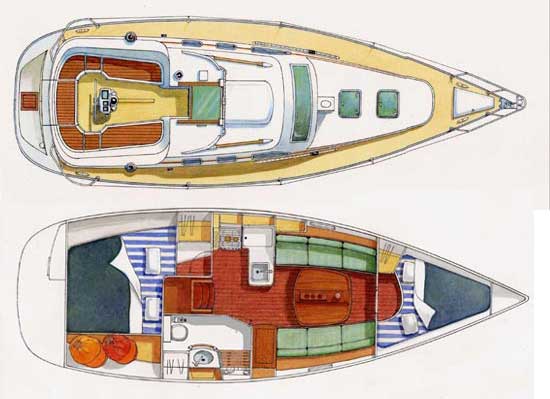 SurvieBidon EtancheGarder son calme !!!!!N’évacuer que sur ordre du skipper et suivre scrupuleusement ses consignes Prendre le bidon étanche situé dans le coffre et y mettre :Papiers bateau et perso (acte francisation, cin, carte bleue,clés…)Le journal de bordTéléphone, tabletteLunettes soleil, chapeau, Bouteille d’eauVhf portablePrendre le coffret de fusée, les jumellesRassemblement dans le cokpit.Mettre le radeau à l’eau en s’assurant qu’il est bien raccordé au bateau… tirer fermement sur le bout pour percuter la bouteille de gonflage, dès que le radeau est gonflé et sur ordre du skipper, embarquer le matériel et monter délicatement dedans… 